BAB IVHASIL PENELITIAN DAN PEMBAHASANPenelitian ini telah dilaksanakan pada murid tunarungu kelas menengah atas X di SLB Negeri Polewali yang berjumlah satu murid pada tanggal 13 Juli s/d 10 Agustus 2017. Pengukuran terhadap kemampuan melukis dua dimensi dilakukan dengan tes kinerja. Seperti : menunjukkan alat, bahan, teknik, dan merefleksikan hasil karya seni lukis dua dimensi pada murid tunarungu kelas X SMALB di SLB Negeri Polewali melalui penggunaan metode drill.Profil SubjekNama Lengkap	: Muhammad IlhamInisial	: MITempat, tanggal lahir	: Darma, 11 November 1996Jenis kelamin	: laki-laki Nama Orang Tua	: Amir/NurlinaPekerjaan Orang Tua	: Wiraswasta/IRTAlamat	: Koppe/DarmaData Kemampuan awal	: 	Subjek MI sudah mengenal sebagian alat, bahan dan teknik dalam melukis, dan MI juga memiliki sedikit kemampuan dalam membuat sketsa. Namun dalam hal pewarnaan masih kurang , mengenai komposisi/penempatan objek gambar pada bidang gambar masih kurang baik. Sehinggan MI perluh diberikan latihan secara berulang-ulang agar keterampilan melukisnya dapat dimiliki secara utuh. Hasil PenelitianPenelitian ini dilakukan dengan menggunakan rancangan eksperimen subjek tunggal atau Single Subject Research (SSR). Desain penelitian yang digunakan adalah A – B – A. Data yang telah terkumpul, dianalisis melalui statistik deskriptif, dan ditampilkan dalam grafik. Data yang dianalisis dalam penelitian ini adalah data kemampuan melukis pada anak tunarungu kelas menengah atas X di SLB Negeri Polewali Selatan pada baseline 1 (A1), pada saat intervensi (B) dan pada baseline 2 (A2). Target behavior penelitian ini adalah metode drill dalam meningkatkan kemampuan melukis dua dimensi pada anak tunarungu di SLB Negeri Polewali. Subjek penelitian ini adalah murid tunarungu kelas X di SLB Negeri Polewali yang berjumlah satu orang yang berinisial MI.Langkah–langkah untuk menganalisis data adalah sebagai berikut:Menghitung skor dan nilai hasil pengukuran pada fase baselineMenghitung skor dan nilai hasil pengukuran pada fase intervensiMembuat tabel data hasil penelitian fase baseline dan intervensiMembuat analisis data dalam kondisi dan analisis data antar kondisi untuk mengetahui efek atau pengaruh intervensi terhadap perilaku sasaran yang ingin diubah.Pengumpulan data pada saat baseline 1 (A1) dilaksanakan selama empat sesi, intervensi (B) dilaksanakan selama delapan sesi dan baseline  2 (A2) dilaksanakan selama 4 sesi.Kemampuan Mengetahui dan memahami alat, bahan dan teknik dalam karya seni lukisData kemampuan menunjukkan alat, media dan teknik dalam melukis seperti menunjukkan ragam kuas, palet, pisau palet, meja, easel, penghapus, pensil warna, cat air, tinner, kanvas, dan cat akrilik pada subjek (MI) pada kondisi baseline – 1 (A1), intervensi (B), baseline – 2 (A2) dapat dilihat dalam tabel 4.1 dan 4.2 di bawah ini:Tabel 4.1 Data Skor Kemampuan Menunjukkan alat, bahan dan teknik dalam melukisBerdasarkan tabel di atas maka diperoleh data skor mengenai kemampuan memahami dan menunjukkan alat, bahan, teknik dalam karya seni lukis dua dimensi pada murid tunarungu kelas X SMALB di SLB Negeri Polewali. Selanjutnya skor yang diperoleh dikonversi kenilai dengan menggunakan rumus yang telah ditetapkan pada bab III. Untuk lebih jelasnya dapat diperhatikan pada tabel 4.2 di bawah ini:Tabel 4.2 Data Hasil baseline 1 (A-1), Intervensi (B), baseline-2 (A-2)  Nilai Kemampuan Memahami dan menunjukkan alat, bahan, teknik dalam karya senu lukis dua dimensiGrafik 4.1. Kemampuan Memahami dan menunjukkan alat, bahan, teknik dalam karya seni lukis dua dimensi pada Kondisi Baseline-1 (A-1), Intervensi (B), dan Baseline-2 (A-2)Kemampuan Membuat karya seni lukis dua dimensi berdasarkan melihat objekData kemampuan Membuat karya seni lukis dua dimensi berdasarkan melihat objek pada subjek (MI) pada kondisi baseline 1 (A1), intervensi (B), baseline2 (A2) dapat dilihat dalam tabel 4.1 dan 4.2 di bawah ini:Tabel 4.3 Data Skor Kemampuan Membuat karya seni lukis dua dimensi berdasarkan melihat objekBerdasarkan tabel di atas maka diperoleh data skor mengenai kemampuan membuat karya seni lukis dua dimensi berdasarkan melihat objek. Selanjutnya skor yang diperoleh dikonversi kenilai dengan menggunakan rumus yang telah ditetapkan pada bab III. Untuk lebih jelasnya dapat diperhatikan pada tabel 4.4 di bawah ini:Tabel 4.4 Data Hasil baseline 1 (A-1), intervensi (B), baseline 2 (A-2)  Kemampuan membuat karya seni lukis dua dimensi berdasarkan melihat objekGrafik 4.2 Kemampuan membuat karya seni lukis dua dimensi berdasarkan melihat objek pada Kondisi Baseline-1 (A-1), Intervensi (B), dan Baseline-2 (A-2)Analisis DataAnalisis dalam kondisiAnalisis dalam kondisi adalah menganalisis perubahan data dalam satu kondisi. Karena dalam penelitian ini menggunakan desain A-B-A, maka analisis ini pun terdiri dari tiga kondisi. Analisis  komponen  dalam  masing-masing  kondisi  terdiri  dari : a. panjang   kondisi,   b.  estimasi  kecenderungan  arah, c. kecenderungan stabilitas, d. jejak data, e. level stabilitas dan rentang, dan f. perubahan level.Panjang Kondisi (Condition Length)Panjang kondisi (condition length), yaitu banyaknya data dalam kondisi (banyaknya sesi yang dilakukan pada kondisi). Dengan demikian pada tabel dapat dimasukkan seperti di bawah ini:Tabel 4.5	Panjang Kondisi Kemampuan Memahami alat, bahan, teknik dan membuat karya seni lukis dua dimensiPanjang kondisi yang terdapat dalam tabel 4.3 menunjukkan bahwa banyaknya sesi pada fase baseline 1 (A1) sebanyak 4 sesi. Sedangkan pada fase intervensi (B) sebanyak 8 sesi dan fase baseline 2 (A2) sebanyak 4 sesi.Estimasi Kecenderungan Arah (Estimate of Trend Direction)Dalam mengestimasi kecenderungan arah, peneliti menggunakan metode belah tengah (split-middle). Langkah – langkah perhitungannya adalah sebagai berikut :Membagi data menjadi dua bagianMembagi data bagian kanan dan kiri menjadi duaMenentukkan posisi median (data paling tengah) dari masing – masing belahanMenarik garis sejajar dengan absis yang menghubungkan titik temu antara median data bagian kanan dan kiriKemampuan Memahami dan menunjukkan alat, bahan, teknik dalam karya seni lukis dua dimensi.Untuk melihat kecenderungan arah garis apakah naik, turun atau datar pada kondisi baseline-1 (A - 1), intervensi (B), dan baseline-2 dapat dilihat dalam tampilan grafik berikut ini:Grafik 4.3 Kecenderungan Arah Kemampuan Memahami dan menunjukkan alat, bahan, teknik dalam karya seni lukis dua dimensi Pada Kondisi Baseline-1 (A-1), Intervensi (B), Baseline-2 (A-2)Pada baseline-1 dari sesi pertama sampai sesi terakhir subjek (MI) mengalami perubahan yakni berkisar antara 41-45%. Dengan melihat garis pada grafik, diketahui bahwa kecenderungan arahnya menurun.Pada kondisi intervensi diterapkannya metode drill yang dilakukan secara berulang kali dalam menunjukkan alat, bahan, dan teknik dalam melukis dua dimensi dalam menunjukkan ragam nama kuas, anak belum mampu menunjukkannya hal tersebut dikarenakan kuas tersebut memiliki nama dalam bahasa inggris sehingga anak sulit untuk mengingat antara kuas yang satu dengan kuas yang lainnya, sebagai mana kita ketahui bahwa pembendaharaan kata pada anak tunarungu masih sangat kurang, sehingga pada tahap menunjukkan alat, bahan dan teknik dalam karya seni lukis dua dimensi khususnya dalam menunjukkan ragam kuas, anak masih dikategorikan rendah meskipun telah diberikan perlakuan secara berulang kali. kecenderungan arahnya menaik sangat terlihat jelas pada sesi lima ke sesi enam . Kondisi subjek (MI) dapat dikatakan membaik (+), pada grafik terlihat bahwa persentase tertinggi pada sesi kesembilan yakni mencapai 87,5 %. Hal tersebut dikarenakan pada sesi ke lima sampai sesi ke sembilan, subyek (MI) menunjukkan ketertarikan dan lebih focus dalam mengikuti pembelajaran karya senirupa dua dimensi. Selain itu kondisi pembelajaran dilakukan secara berulang-ulang dan lebih terkontrol, dan tidak ada gangguan dari lingkungan sekitar. Pada sesi ke sepuluh persentase nilai yang diperoleh menurun sampai 75%, keadaan tersebut bertahan sampai sesi ketigabelas  persentase dikatakan cenderung mendatar. Pada sesi selanjutnya persentase nilai yang diperoleh cenderung arahnya menaik . Estimasi kecenderungan arah di atas dapat dimasukkan dalam table seperti berikut:Tabel 4.6 Estimasi Kecenderungan Arah Kemampuan Memahami dan menunjukkan alat, bahan, teknik dalam karya seni lukis dua dimensi Kemampuan Membuat karya seni lukis dua dimensiGrafik 4.4 Kecenderungan Arah Kemampuan membuat karya seni lukis dua dimensi pada Kondisi Baseline-1 (A-1), Intervensi(B), Baseline-2(A-2)Pada baseline-1 hari pertama sampai hari terakhir subjek (MI) tidak mengalami perubahan, nilai yang diperoleh sekitar 100%. Dengan melihat garis pada grafik, diketahui bahwa kecenderungan arahnya mendatar.Pada kondisi intervensi kondisi subjek (MI) dapat dikatakan semakin membaik (+), namun melihat garis pada grafik diketahui bahwa kecenderungan arahnya mendatar hal demikian disebabkan penempatan komposisi pada objek gambar anak belum menguasai betul tekniknya. Pada grafik terlihat pada sesi ke delapan persentase tertinggi yakni 300%. Hal ini di karenakan subjek lebih teliti dalam melukis objek dua dimensi. Persentase terendah terjadi pada hari ke limabelas yakni 100%. Pada sesi berikutnya persentase nilai yang diperoleh dapat dikatakan semakin membaik.Tabel 4.7. Estimasi Kecenderungan Arah pada Beseline 1 (A-1), Intervensi (B), Baseline 2 (A-2)Kecenderungan Stabilitas (Trend Stability)Untuk menentukan kecenderungan stabilitas dilakukan perhitungan sebagai berikut:Baseline-1 (memahami dan menunjukkan alat, bahan, teknik dalam karya seni luis dua dimensi ) Untuk menentukan kecenderungan stabilitas dalam fase baseline 1 (A1) terlebih dahulu dihitung maen level fase baseline 1 (A1) yaitu :Menghitung maen level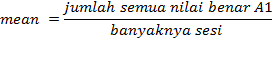 Berdasarkan mean level tersebut maka kriterian stabilitas yang digunakan adalah 15% (Sunanto, 2005: 94).Menghitung kriteria stabilitas Menghitung batas atasMenghitung batas bawah Untuk melihat data cenderung stabil atau tidak stabil (variabel) pada baseline 1 (A1), dapat dilihat dalam tampilan gafik berikut ini :Trend Stability (memahami dan menunjukkan alat, bahan, teknik dalam karya seni lukis dua dimensi ) = 4 : 4 x 100% = 100% (stabil)Baseline-1 (melukis objek dua dimensi)Menghitung maen levelBerdasarkan mean level tersebut maka kriterian stabilitas yang digunakan adalah 15% (Sunanto, 2005: 94).Menghitung kriteria stabilitas Menghitung batas atasMenghitung batas bawah Untuk melihat data cenderung stabil atau tidak stabil (variabel) pada baseline 1 (A1), dapat dilihat dalam tampilan gafik berikut ini :Grafik 4.6 Kecenderungan Stabilitas (Trend Stability) Kondisi Baseline-1 (A-1) Kemampuan Melukis objek dua dimensiTrend Stability (melukis objek dua dimensi = 4 : 4 x 100% = 100% (stabil)Hasil perhitungan  trend  stability dalam memahami dan menunjukkan alat, bahan, teknik dalam karya seni lukis dua dimensi dan melukis objek dua dimensi diperoleh 100%, artinya data yang diperoleh mendatar stabil. Data menunjukkan stabilitas dan arah yang jelas, dengan demikian dapat segera diberikan intervensi.Intervensi memahami dan menunjukkan alat, bahan, teknik dalam karya seni lukis dua dimensiMenghitung maen levelMenghitung kriteria stabilitas Menghitung batas atasMenghitung batas bawah 	Untuk melihat data cenderung stabil atau tidak stabil (variabel) pada intervensi (B), dapat dilihat dalam tampilan grafik berikut ini :Grafik 4.7 Kecenderungan Stabilitas (Trend Stability) Kondisi Intervensi (B) Kemampuan menunjukkan alat, bahan, teknik dalam karya seni lukis dua dimensiTrend Stability = 5 : 8 x 100% = 62,5%Intervensi melukis objek dua dimensi Menghitung maen levelMenghitung kriteria stabilitas Menghitung batas atasMenghitung batas bawah Untuk melihat data cenderung stabil atau tidak stabil (variabel) pada intervensi (B), dapat dilihat dalam tampilan grafik berikut ini:Grafik 4.8 Kecenderungan Stabilitas (Trend Stability) Kondisi Intervensi (B) Kemampuan Melukis objek dua dimensi Trend Stability = 4: 8 x 100% = 50 %Hasil perhitungan trend stability untuk kemampuan memahami dan menunjukkan alat, bahan, teknik dalam karya seni lukis dua dimensi dan melukis objek dua dimensi  diperoleh 50 %, artinya data variable atau tidak stabil. Kondisi ini telah memungkinkan untuk melanjutkan ke fase baseline 2 (A-2) sebagai fase kontrol.Baseline-2 (Menunjukkan alat, bahan, teknik dalam karya seni lukis dua dimensi )Menghitung maen levelMenghitung kriteria stabilitas Menghitung batas atasMenghitung batas bawah Untuk melihat data cenderung stabil atau tidak stabil (variabel) pada baseline-2 (A-2), dapat dilihat dalam tampilan grafik berikut ini :Grafik 4.9 Kecenderungan Stabilitas (Trend Stability) Kondisi Baseline-2 (A-2) Kemampuan menunjukkan alat, bahan, teknik dalam karya seni lukis dua dimensTrend Stability = 4 : 4 x 100% = 100% (stabil)Hasil perhitungan trend  stability pada kemampuan menunjukkan alat, bahan, dan teknik dalam karya seni lukis dua dimensi diperoleh 100%, artinya data yang diperoleh meningkat secara stabil. Data menunjukkan stabilitas dan arah yang jelas.Baseline-2 (Melukis objek dua dimensi)Menghitung maen levelMenghitung kriteria stabilitas Menghitung batas atasMenghitung batas bawah Untuk melihat data cenderung stabil atau tidak stabil (variabel) pada baseline-2 (A-2), dapat dilihat dalam tampilan grafik berikut ini :Grafik 4.10 Kecenderungan Stabilitas (Trend Stability) Kondisi Baseline-2 (A-2) Kemampuan melukis objek dua dimensi Trend Stability = 4 : 4 x 100% = 100% (stabil)Hasil perhitungan trend  stability pada kemampuan melukis objek dua dimensi diperoleh 100%, artinya data yang diperoleh meningkaat secara stabil.Data berdasarkan grafik–grafik kecenderungan stabilitas di atas dengan demikian pada tabel dapat dimasukkan seperti di bawah ini :Tabel 4.8 Kecenderungan Stabilitas Kemampuan Menunjukkan alat, bahan dan teknik dalam karya seni lukis dua dimensiTabel 4.9 Kecenderungan Stabilitas Kemampuan Melukis objek dua dimensiJejak Data (Data Path)Menentukan jejak data sama dengan estimasi kecenderungan arah seperti di atas. Dengan demikian pada tabel dapat dimasukkan seperti di bawah ini :Tabel 4.10 Kecenderungan Jejak Data Kemampuan menunjukkan alat, bahan, teknik dalam karya seni lukis dua dimensiTabel 4.11 Kecenderungan Jejak Data Kemampuan Melukis objek dua dimensiLevel Stabilitas dan Rentang (Level Stability and Range)Menentukan level stabilitas dan rentang sama dengan kecenderungan stabilitas. Sebagaimana dihitung sebelumnya di atas bahwa pada fase baseline 1 (A-1) datanya stabil dengan rentang 41.6-45.8. Pada fase intervensi (B) data variabel dengan rentang 50-87.5. Fase baseline 2 sebagai fase control juga memperoleh data stabil dengan rentang79,16-83,3.Dengan demikian pada tabel dapat dimasukkan seperti di bawah ini:Tabel 4.12	Level Stabilitas dan Rentang Kemampuan Menunjukkan alat, bahan, dan teknik dalam karya seni lukis dua dimensi Level stabilitas dan rentang untuk kemampuan melukis objek dua dimensi fase baseline 1 (A-1) diperoleh data yang stabil dengan rentang stabilitas 0-100. Pada fase intervensi diperoleh data variabel dengan rentang data 200-300 dan pada fase baseline-2 data stabil dengan rentang data 100-300%. Dengan demikian pada tabel dapat dimasukkan seperti di bawah ini:Tabel 4.13 Level Stabilitas dan Rentang Kemampuan Melukis objek dua dimensiPerubahan Level (Level Change)Menentukan perubahan level yaitu dengan menghitung selisih antara data terakhir dan data pertama pada tiap kondisi, selanjutnya menentukan arah: membaik (+), memburuk (-), atau tidak ada perubahan (=). Data kemampuan menunjukkan alat, bahan dan teknik dalam karya seni lukis dua dimensi pada baseline 1 (A-1) data pertama dan terakhir memiliki data yang sama yakni 41.6, hal ini berarti tidak terjadi perubahan. Fase Intervensi hari pertama yakni 50 dan hari terakhir 79.16, hal ini berarti terjadi perubahan dengan arah menaik 29.16% atau membaik. Fase baseline 2 (A-2) hari pertama 83.3 dan hari terakhir 79.16, artinya fase ini memiliki data dengan arah menaik sebanyak 4.14.Dengan demikian pada tabel dapat dimasukkan seperti di bawah ini:Tabel 4.14 Menentukan Perubahan Level (Level Change) Data Kemampuan menunjukkan alat, bahan dan teknik dalam karya seni lukis dua dimensiTabel 4.15 Perubahan Level Kemampuan menunjukkan alat, bahan dan teknik dalam karya seni lukis dua dimensiKondisi kemampuan melukis objek dua dimensi fase baseline-1 (A-1) hari pertama dan hari terakhir memiliki data yang sama yakni 100, yang berarti tidak terjadi perubahan. Pada fase intervensi ) hari pertama dan hari terakhir memiliki data yang sama yakni 200, yang berarti tidak terjadi perubahan. Pada kondisi baseline-2 (A-2) terjadi perubahan data yakni meningkat sebesar 200 dengan data pada hari pertama fase ini yakni 100dan hari terakhir 300.Tabel 4.16 Menentukan Perubahan Level (Level Change) Data Kemampuan melukis objek dua dimensiTabel 4.17 Perubahan Level Kemampuan Melukis objek dua dimensiTabel 4.18	Rangkuman Hasil Analisis Visual dalam Kondisi Kemampuan Menunjukkan alat, bahan, dan teknik dalam karya seni lukis dua dimensiPenjelasan tabel rangkuman hasil analisis visual dalam kondisi adalah sebagai berikut :Panjang kondisi atau banyaknya sesi pada kondisi baseline-1 (A-1) yang dilakukan yaitu empat sesi, intervensi (B) delapan sesi, baseline-2 (A-2) empat sesi.Berdasarkan garis pada tabel di atas, diketahui bahwa pada kondisi baseline-1, kecenderungan arahnya menurun. Garis pada kondisi intervensi (B) arahnya cenderung menaik ini berarti kondisi menjadi membaik atau meningkat (+). Garis pada kondisi baseline-2 (A-2) arahnya cenderung menaik, ini berarti kondisinya tetap menaik atau membaik (+)Hasil perhitungan trend stability pada baseline-1 yaitu 100%, artinya data yang diperoleh stabil.. Trend pada kondisi intervensi (B) yaitu 50% artinya data menaik secara tidak stabil (variable). Kondisi tersebut terjadi karena data yang diperoleh heterogen (bervariasi), pada setiap sesi kemampuan subjek (MI)  dalam memahami alat, bahan dan teknik dalam karya seni lukis dua dimensi terus bertambah atau meningkat. Sehingga perolehan data pada setiap sesi berbeda. Trend stability pada kondisi baseline-2 yaitu 100%. Hal ini berarti data menaik secara stabil.Penjelasan jejak data sama dengan kecenderungan arah (point 2) di atas. Pada fase Intervensi dan baseline 2 (A-2) jejak data berakhir secara mendatar.Data pada kondisi baseline-1 (A-1) cenderung mendatar stabil. Pada kondisi intervensi (B) data cenderung menaik atau meningkat (+) dengan rentang 50 – 87.5%, meskipun datanya menaik secara tidak stabil (variabel). Pada kondisi baseline-2 (A-2) data cenderung menaik atau meningkat (+) secara stabil dengan rentang  79.16-83.3%.Pada kondisi baselinei-1 (A-1) tidak terjadi perubahan data yakni stabil sebesar 41.6%. Pada kondisi intervensi (B) terjadi perubahan data yaitu menaik (+) sebesar 29.16%. Pada kondisi baseline-2 (A-2) data tetap menaik (+) sebesar 4.14% hingga data berada pada titik 83.3%.Tabel 4.19 Rangkuman Hasil Analisis Visual dalam Kondisi Kemampuan Melukis objek dua dimensi Penjelasan tabel rangkuman hasil analisis visual dalam kondisi adalah sebagai berikut :Panjang kondisi atau banyaknya sesi pada kondisi baseline-1 (A-1) yang dilakukan yaitu empat sesi, intervensi (B) delapan sesi, baseline-2 (A-2) empat sesi.Berdasarkan garis pada tabel di atas, diketahui bahwa pada kondisi baseline-1, kecenderungan arahnya mendatar. Garis pada kondisi intervensi (B) arahnya masih dalam kondisi mendatar. Garis pada kondisi baseline-2 (A-2) arahnya cenderung menaik, ini berarti kondisinya membaik (+).Hasil perhitungan trend stability pada baseline-1 yaitu 100%, artinya data yang diperoleh stabil.. Trend pada kondisi intervensi (B) yaitu 50% artinya data menaik secara tidak stabil. Kondisi tersebut terjadi karena data yang diperoleh heterogen (bervariasi), pada setiap sesi kemampuan subjek (MI)  dalam melukis objek dua dimensi meningkat secara bervariasi. Sehingga perolehan data pada setiap sesi berbeda. Trend stability pada kondisi baseline-2 yaitu 100%, hal ini berarti data menaik secara stabil.Penjelasan jejak data sama dengan kecenderungan arah (point 2) di atas. Pada fase intervensi data pada awalnya mendatar yang berarti intervensi berpengaruh pada kemampuan melukis objek dua dimensi subjek (MI), namun kemudian menurun dikarenakan terhambatnya waktu pelaksanaan intervensi.Data pada kondisi baseline-1 (A-1) cenderung mendatar stabil. Pada kondisi intervensi (B) data cenderung mendatar kembali dengan rentang 200-200 %, meskipun datanya mendatar secara tidak stabil (variabel). Pada kondisi baseline-2 (A-2) data cenderung menaik atau meningkat (+) secara stabil dengan rentang 100-300 %.Pada kondisi baseline-1 (A-1) dan kondisi intervensi (B) tidak terjadi perubahan data yaitu mendatar. Pada kondisi baseline-2 (A-2) data menaik secara stabil sebesar 200 %.Analisis antar KondisiKomponen – komponen analisis antar kondisi meliputi : 1) jumlah variabel, 2) perubahan kecenderungan arah dan efeknya, 3) perubahan kecenderungan stabilitas, 4) perubahan level, dan 5) persentase overlap.Jumlah Variabel (Number of Variabel Changed)Yaitu menentukan jumlah variabel yang diubah. Variabel yang diubah yaitu dari kondisi baseline (A) ke intervensi (B). Dengan demikian pada tabel dapat dimasukkan seperti di bawah ini:Tabel 4.20	Jumlah Variabel yang diubah dari Kondisi Baseline (A) ke Intervensi (B)Perubahan Kecenderungan Arah dan Efeknya (Change in Trend Variabel and Effect)Menentukan perubahan kecenderungan arah dan efeknya yaitu dengan mengambil kecenderungan arah pada analisis dalam kondisi. Dengan demikian pada tabel dapat dimasukkan seperti di bawah ini:Tabel 4.21	Perubahan Kecenderungan Arah dan Efeknya pada Kemampuan Menunjukkan alat, bahan, teknik dalam karya seni lukis dua dimensiPerbandingan kondisi antara baseline-1 (A-1) dengan intervensi, bila dilihat dari perubahan kecenderungan arah (change in trend variabel) yaitu menurun ke menaik, artinya kondisi menjadi membaik atau positif setelah intervensi dilakukan. Sedangkan untuk kondisi antara intervensi dengan baseline-2 yaitu menaik ke menaik, artinya kondisi semakin membaik atau positif.Tabel 4.22	Perubahan Kecenderungan Arah Kemampuan Melukis Objek dua dimensi dan EfeknyaPerbandingan kondisi antara baseline-1 (A-1) dengan intervensi, bila dilihat dari perubahan kecenderungan arah (change in trend variabel) yaitu mendatar ke mendatar. Artinya tidak terjadi perubahan arah, Sedangkan untuk kondisi antara intervensi dengan baseline-2 yaitu mendatar ke menaik, artinya kondisi semakin membaik atau positif.Perubahan Kecenderungan Stabilitas (Change in Trend Stability)Kemampuan Menunjukkan alat, bahan, teknik dalam karya seni lukis dua dimensiPerbandingan kondisi antara baseline-1 dengan intervensi, bila dilihat dari perubahan kecenderungan stabilitas (change in trend stability) yaitu stabil ke variable (tidak stabil). Ketidakstabilan data pada kondisi intervensi tersebut disebabkan jumlah alat, bahan dan teknik melukis yang benar dalam menunjukkan alat, bahan, teknik dalam karya seni lukis dua dimensi oleh subjek (MI) pada tiap sesi bervariasi, terhambatnya pelaksanaan intervensi karena kurangnya waktu untuk mencapai perkembangan yang stabil. Perbandingan kondisi antara intervensi dengan baseline-2 dilihat dari perubahan kecenderungan stabilitas (change in trend stability) yaitu variabel (tidak stabil) ke stabil. Setelah terlepas dari intervensi, kemampuan subjek (MI) cenderung stabil.Tabel 4.23	Perubahan Kecenderungan Stabilitas (Change in Trend Stability) Kemampuan Menunjukkan alat, bahan, teknik dalam karya seni lukis dua dimensiKemampuan Melukis objek dua dimensiPerbandingan kondisi antara baseline-1 dengan intervensi, bila dilihat dari perubahan kecenderungan stabilitas (change in trend stability) yaitu stabil ke variable (tidak stabil). Ketidakstabilan data pada kondisi intervensi tersebut disebabkan kemampuan subjek (MI) dalam melukis objek dua dimensi pada tiap sesi bervariasi, terhambatnya pelaksanaan intervensi serta kurangnya waktu untuk mencapai perkembangan yang stabil. Perbandingan kondisi antara intervensi dengan baseline-2 dilihat dari perubahan kecenderungan stabilitas (change in trend stability) yaitu variabel (tidak stabil) ke stabil.Tabel 4.24 Perubahan Kecenderungan Stabilitas (Change in Trend Stability) Kemampuan Melukis objek dua dimensiPerubahan Level (Change in Level)Tabel 4.25 Perubahan Level Kemampuan Menunjukkan alat, bahan, teknik dalam karya seni lukis dua dimensiPerubahan level dari kondisi baseline-1 (A-1) ke intervensi (B) yaitu menaik atau membaik (+) sebesar 8.4%. Selanjutnya kondisi intervensi (B) ke baseline-2 (A-2) mengalami penurunan atau memburuk (-) sebesar -4.14%Tabel 4.26 Perubahan Level Kemampuan Melukis objek dua dimensiPerubahan level dari kondisi baseline-1 (A-1) ke intervensi (B) yaitu menaik atau membaik (+) sebesar 100%. Selanjutnya kondisi intervensi (B) ke baseline-2 (A-2) mengalami penurunan atau memburuk (-) sebesar 200%.Persentase Overlap (Percentage of Overlap)Menentukan Overlap Data Kemampuan Menunjukkan alat, bahan, dan teknik dalam karya seni lukis dua dimensiUntuk B/A1:Lihat kembali batas bawah baseline 1 (A1) = 21,3 dan batas atas baseline 1 (A1) = 63,9Jumlah data point (50, 62.5, 62.5, 66.6, 87.5, 75, 79.1, 79.1) pada kondisi intervensi (B) yang berada pada rentang baseline 1 (A1) = 0Perolehan pada langkah (b) dibagi dengan banyaknya data point pada kondisi (B) kemudian dikalikan 100, maka hasilnya (0 : 8) X 100 = 0%Untuk A2/B:Lihat kembali batas bawah intervensi (B) = 76.53 dan batas atas intervensi (B) = 63.7Jumlah data point (79.16, 83.3, 83.3, 83.3) pada kondisi baseline 2 (A2) yang berada pada rentang intervensi (B) = 0Perolehan pada langkah (b) dibagi dengan banyaknya data point pada kondisi baseline 2 (A2) kemudian dikalikan 100, maka hasilnya (0 : 4) X 100 = 0%Untuk melihat data overlap kondisi baseline-1 (A-1) ke intervensi (B) dapat dilihat dalam tampilan grafik berikut ini:Grafik 4.11	Data Overlap (Percentage of Overlap) Kondisi Baseline-1 (A-1) ke Intervensi (B) Kemampuan Menunjukkan alat, bahan, teknik dalam karya seni lukis dua dimensiOverlap = 0/8 x 100% = 0%Data yang tumpang tindih adalah 0%. Dengan demikian, diketahui bahwa pemberian intervensi berpengaruh terhadap target behavior (adanya perubahan kondisi setelah pemberian intervensi).Pemberian intervensi (B) yaitu penerapan metode drill berpengaruh terhadap peningkatan kemampuan menunjukkan alat, bahan, teknik dalam karya seni lukis dua dimensi pada murid tunarungu, walaupun data pada kondisi intervensi (B) naik secara tidak stabil (variabel).Untuk melihat data overlap kondisi intervensi (B) ke kondisi baseline-2 (A-2), dapat dilihat dalam tampilan garfik berikut :Grafik 4.12 Data Overlap (Percentage of Overlap) Kondisi Intervensi (B) ke Baseline-2 (A-2) Kemampuan Menunjukkan alat, bahan, teknik dalam karya seni lukis dua dimensi.Overlap = 0/4 x 100% = 0%Data yang tumpang tindih adalah 0%. Dengan demikian, diketahui bahwa pemberian intervensi berpengaruh terhadap target behavior.Menentukan Overlap Data Kemampuan Melukis objek dua dimensiUntuk B/A1Lihat kembali batas bawah baseline 1 (A1) = 92,5 dan batas atas baseline 1 (A1) = 107,5Jumlah data point (200, 200, 200, 300, 100, 200, 200, 200) pada kondisi intervensi (B) yang berada pada rentang baseline 1 (A1) = 0Perolehan pada langkah (b) dibagi dengan banyaknya data point pada kondisi (B) kemudian dikalikan 100, maka hasilnya (0 : 8) X 100 = 0%Untuk A2/B:Lihat kembali batas bawah intervensi (B) = 100 dan batas atas intervensi (B) = 300Jumlah data point (100, 200, 200, 300) pada kondisi baseline 2 (A2) yang berada pada rentang intervensi (B) = 0Perolehan pada langkah (b) dibagi dengan banyaknya data point pada kondisi baseline 2 (A2) kemudian dikalikan 100, maka hasilnya (0 : 4) X 100 = 0%.Untuk melihat data overlap kondisi baseline-1 (A-1) ke intervensi (B) dapat dilihat dalam tampilan grafik berikut ini:Grafik 4.13 Data Overlap (Percentage of Overlap) Kondisi Baseline-1 (A-1) ke Intervensi (B) Kemampuan Melukis objek dua dimensiOverlap = 0/8 x 100% = 0%Data yang tumpang tindih adalah 0%. Dengan demikian, diketahui bahwa pemberian intervensi berpengaruh terhadap target behavior (adanya perubahan kondisi setelah pemberian intervensi).Pemberian intervensi (B) yaitu penerapan metode drill berpengaruh terhadap peningkatan kemampuan melukis objek dua dimensi pada anak tunarungu, walaupun data pada kondisi intervensi (B) menaik secara tidak stabil (variabel).Untuk melihat data overlap kondisi intervensi (B) ke kondisi baseline-2 (A-2), dapat dilihat dalam tampilan grafik berikut Grafik 4.14 Data Overlap (Percentage of Overlap) Kondisi Intervensi (B) ke Baseline-2 (A-2) Kemampuan Melukis Objek Dua DimensiOverlap = 0/4 x 100% = 0%Data yang tumpang tindih adalah 0%. Dengan demikian, diketahui bahwa pemberian intervensi berpengaruh terhadap target behavior (adanya perubahan kondisi setelah pemberian intervensi).Tabel 4.27 Rangkuman Hasil Analisis Antar Kondisi Kemampuan menunjukkan alat, bahan, teknik dalam karya seni lukis dua dimensiPenjelasan rangkuman hasil analisis visual antar kondisi adalah sebagai berikut Jumlah variabel yang diubah adalah dua dari kondisi baseline (A) ke intervensi (B).Perubahan kecenderungan arah antara kondisi baseline-1 (A-1) dengan intervensi (B) yaitu menurun ke menaik. Hal ini berarti kondisi menjadi membaik atau positif setelah intervensi dilakukan. Pada kondisi intervensi dengan baseline-2, kecenderungan arahnya menaik secara stabil.Perubahan kecenderungan stabilitas antara baseline-1 dengan intervensi yakni stabil ke variabel. Sedangkan pada kondisi intervensi dengan baseline-2 yakni variabel ke stabil. Hal tersebut terjadi dikarenakan pada kondisi intervensi kemampuan subjek (MI) dalam menunjukkan alat, bahan, dan teknik dalam karya seni lukis dua dimensi bervariasi. Dan terdapat jeda dalam pelaksanaan intervensi.Perubahan level antara kondisi baseline-1 dengan intervensi meningkat sebesar 4.8%. Sedangkan antara kondisi intervensi dengan baseline-2 mengalami penurunan sebesar -4.14 %.Data yang tumpang tindih pada kondisi baseline-1 dengan intervensi adalah 0% sedangkan pada kondisi intervensi dengan baseline-2 adalah 0%. Pemberian intervensi tetap berpengaruh terhadap target behavior hal ini terlihat dari hasil peningkatan pada grafik.Tabel 4.28 Rangkuman Hasil Analisis Antar Kondisi Kemampuan Melukis Objek Dua DimensiPenjelasan rangkuman hasil analisis visual antar kondisi adalah sebagai berikut Jumlah variabel yang diubah adalah dua dari kondisi baseline (A) ke intervensi (B).Perubahan kecenderungan arah antara kondisi baseline-1 (A-1) dengan intervensi (B) tidak terjadi perubahan yaitu tetap mendatar. Hal ini berarti kondisi tetap membaik atau positif setelah intervensi dilakukan. Pada kondisi intervensi dengan baseline-2, kecenderungan arahnya menaik secara stabil.Perubahan kecenderungan stabilitas antara baseline-1 dengan intervensi yakni stabil ke variabel. Sedangkan pada kondisi intervensi dengan baseline-2 yakni variabel ke stabil. Hal tersebut terjadi dikarenakan pada kondisi intervensi kemampuan subjek (MI) dalam melukis objek dua dimensi bervariasi. Perubahan level antara kondisi baseline-1 dengan intervensi meningkat sebesar 100%. Sedangkan antara kondisi intervensi dengan baseline-2 mengalami penurunan sebesar 200 %.Data yang tumpang tindih pada kondisi baseline-1 dengan intervensi adalah 0% sedangkan pada kondisi intervensi dengan baseline-2 adalah 0%. Pemberian intervensi tetap berpengaruh terhadap target behavior hal ini terlihat dari hasil peningkatan pada grafik.Pembahasan Kemampuan dalam melukis seharusnya dimiliki oleh setiap murid yang berada pada tingkatan sekolah menengah pertama maupun ke atas. Permasalahan dalam penelitian ini terdapat siswa tunarungu kelas X menengah atas X di SLB Negeri polewali yang sudah memiliki dasar keterampilan dalam melukis, akan tetapi keterampilan tersebut masih perluh ditingkatakan. Kondisi inilah yang penulis temukan dilapangan sehingga penulis mengambil permasalahan ini. Dalam penelitian ini, penerapan metode drill dipilih sebagai salah satu metode yang dapat memberikan pengaruh positif dalam meningkatkan keterampilan melukis dua dimensi pada anak tunarungu.Berdasarkan hasil penelitian yang telah dilakukan. Hal ini ditunjukkan adanya peningkatan pada keterampilan melukis dua dimensi setelah menerapkan metode drill. Pencapaian hasil yang positif tersebut salah satunya karena metode drill tersebut diterapkan secara terus menerus serta keinginan siswa yang ingin meningkatkan keterampilannya tersebut. Mengingat bahwa salah satu teknik mengajar yang mudah diserap oleh siswa yaitu metode drill. Hal itu sesuai dengan apa yang dikemukan oleh Subana M & Sunarti (2000: 202) mengatakan bahwa Metode drill adalah suatu tehnik mengajar yang mendorong siswa untuk melaksanakan kegiatan latihan agar memiliki ketangkasan keterampilan yang lebih tinggi dari apa yang dipelajari. Dengan melaksanakan kegiatan latihan secara praktis dan teratur, siswa akan lebih terampil dan berprestasi dalam bidang tertentu. Berdasarkan hal tersebut maka peneliti menggunakan metode drill untuk meningkatkan keterampilan melukis dua dimensi.Penelitian dilakukan selama satu bulan dengan jumlah pertemuan enam belas kali pertemuan atau enam belas sesi  yang dibagi kedalam tiga fase yakni empat sesi untuk fase baseline 1 (A1), delapan sesi untuk fase intervensi (B), dan empat sesi untuk fase baseline 2 (A2). Berdasarkan hasil penelitian yang telah dilakukan, pemberian intervensi dalam peningkatan kemampuan memahami dan menunjukkan alat, bahan, dan teknik serta kemampuan dalam melukis objek dua dimensi. Hal ini ditunjukkan dengan adanya peningkatan yang signifikan pada kemampuan memahami dan menunjukkan alat, bahan, dan teknik serta kemampuan dalam melukis objek dua dimensi sebelum dan setelah menerapkan metode drill. dilihat dari Baseline 1 (A1) pada sesi peserta didik mengamati karya senirupa dua dimensi yang diperlihatkan oleh guru kemudian pada sesi kedua dalam menunjukkan alat, bahan, dan teknik dalam kayra seni lukis dua dimensi yaitu sebelum pemberian treatmen pada fase pertama berada pada nilai 41.67, sampai pada fase keempat tetap berada pada nilai 41.67, sehingga siswa berada pada kategori kurang, dimana siswa belum mampu menunjukkan semua alat, bahan, dan teknik dalam melukis , untuk itu peneliti menggunakan metode drill  sehingga pada intervensi (B) pada fase kelima peserta didik mulai menanyakan hal-hal yang belum diketahui, di sesi keenam dengan panduan guru, peserta didik mulai menunjukkan alat, bahan dan teknik yang digunakan pada melukis dua dimensi, akan tetapi pada sesi tersebut, anak belum mampu menunjukkan keseluruhan dengan tepat terkhusus pada menunjukkan nama ragam kuas, mengingat bahwa pembendaharaan kata pada anak tunarungu masih sangat kurang, mengenal kata dalam bentuk bahasa Indonesia pun anak masih belum menguasainya, apalagi dalam bahasa inggris, hal demikian yang menjelaskan bahwa dalam menunjukkan nara ragam kuas dalam bentuk bahasa inggris anak belum mampu menunjukkan dengan tepat meski sudah diberikan perlakuan akan tetapi dalam menunjukkan alat, bahan, dan teknik yang lainnya anak sudah mampu menunjukkan dengan tepat sehingga pada sesi demikian berada pada nilai 50, fase ketujuh guru mulai membimbing siswa dan melatih siswa berulang kali dan mulai menilai aktivitas siswa sehingga pada fase ini berada pada 62.5. Sesi kesembilan peserta didik kembali menanyakan hal-hal yang belum dipahami selama menunjukkan alat, bahan setelah itu guru menilai kembali pemahaman peserta didik, pada sesi tersebut memperoleh 66,6. Sesi kesepuluh guru mulai melatih siswa berulang kali dalam hal komposisi/penempatan objek gambar setelah itu guru kembali mengecek dan menilai pemahaman mengenai nama alat, bahan, teknik dalam karya seni lukis dua dimensi, sehingga fase demikian berada pada nilai 75, dipertemuan selanjutnya guru hanya memfokuskan cara penggunaan kuas, dan kembali menilai dengan pencapai berada pada nilai 79.16, dipertemuan keduabelas, peserta didik kembali melukis sketsa kemudia memberi warna. Setelah itu peserta didik memperlihatkan hasil karya senilukis dua dimensi. Pada baseline 2 (A-2) peserta didik kembali menunjukkan alat, bahan, teknik dan kembali merefleksikan hasil karya seni lukis dua dimensi.keenam, kendala yang dihadapi anak saat dihapkankan dengan alat sebelumnya masih sama pada fase kelima, anak belum mampu menunjukkan secara keseluruhan dan fase ketujuh berada pada 62.5, fase kedelapan berada pada nilai 66., fase kesembilan berada pada nilai 87.5, fase kesepuluh fase kesebelas  hingga fase ketiga belas, sehingga siswa berada pada kategori baik,  sedangkan Baseline 2 (A2) diterapkannya etode drill pada fase keempat belas hingga fase akhir berada pada nilai 83.3, sehingga pada baseline 2 siswa berada pada nilai kategori baik. Anak sudah mampu menunjukkan nama alat, bahan, teknik dalam karya seni lukis dua dimensi meskipun tidak sepenuhnya benar semua.Dilihat dari Baseline 1 (A1) dalam melukis objek dua dimensi yaitu sebelum pemberian treatmen pada fase pertama berada pada nilai 100, sampai pada fase keempat tetap berada pada nilai 100, sehingga siswa berada pada kategori kurang, dimana siswa belum mampu melukis objek dengan baik, untuk itu peneliti menggunakan metode drill  sehingga pada intervensi (B) diberikannya perlakuan, mulai dari melukis sketsa sampai pada pewarnaan. pada fase kelima hingga fase ketujuh masih berada pada nilai 200, karena pada kriteria yang telah ditetapkan anak belum mampu menuntaskan lukisannya pada bagian komposisi/penempatan bentuk objek lukisan masih sangat kurng, masih jauh dari objek aslinyaa. sesi kedelapan berada pada nilai 300, fase kesembilan berada pada nilai 100 meskipun sudah diberikn perlakuan tetapi lukisan anak memiliki banyak kekurangan terutama pada bagian kesatuan, fase kesepuluh hingga fase kedua belas berada pada nilai 200, anak mulai berkonsentrasi melukis objek dengan baik sampai dengan penguasaan warna sehingga hasil lukisan anak berasa dalam kategori sedang. sedangkan Baseline 2 (A2) penerapan metode drill pada fase ketiga belas berada pada nilai 100, tes pertama anak masih kurang karena kesatuan, proporsi dan penggunaan warna tidak terlihat pada lukisan. fase kedua belas hingga fase ketiga belas berada pada nilai 200, dan fase keenam belas berada pada nilai 300, meskipun sudah diberikan perlakuan, hasil lukisan anak belum mampu mencapai kategor baik sekali. Karena kriteria dalam penilaian masih ada yang kurang sehingga pada baseline 2 siswa berada pada nilai kategori baik. Berdasarkan hasil perhitungan terlihat bahwa ada peningkatan sebelum dan sesudah penerapan metode drill. Pencapaian hasil yang positif tersebut merupakan salah satu pengaruh dari metode drill yang digunakan oleh peneliti dan sesuai dengan kebutuhan siswa tunarungu. Metode drill sangat memegang peran penting untuk meningkatan keterampilan melukis siswa. Target BehaviorBaseline 1 (A-1)Baseline 1 (A-1)Baseline 1 (A-1)Baseline 1 (A-1)Intervensi (B)Intervensi (B)Intervensi (B)Intervensi (B)Intervensi (B)Intervensi (B)Intervensi (B)Intervensi (B)Baseline 2 (A-2)Baseline 2 (A-2)Baseline 2 (A-2)Baseline 2 (A-2)Target Behavior12345678910111213141516Kemampuan memahami dan menunjukkan alat, bahan dan teknik dalam melukis10111010121515162118191919202020Skor Maksimal24242424242424242424242424242424SesiSkorSkor MaksNilaiBaseline-1 (A-1)Baseline-1 (A-1)Baseline-1 (A-1)Baseline-1 (A-1)1.102441,672.112445,843.102441,674.102441,67Intervensi (B)Intervensi (B)Intervensi (B)5.1224506.152462,57.152462,58.162466,679.212487,510.18247511.192479,1612.192479,16Baseline-2 (A-2)Baseline-2 (A-2)Baseline-2 (A-2)Baseline-2 (A-2)13.192479,1614.202483,315.202483,316.202483,3Target BehaviorBaseline 1 (A-1)Baseline 1 (A-1)Baseline 1 (A-1)Baseline 1 (A-1)IntervensiIntervensiIntervensiIntervensiIntervensiIntervensiIntervensiIntervensiBaseline 2 (A-2)Baseline 2 (A-2)Baseline 2 (A-2)Baseline 2 (A-2)Target Behavior12345678910111213141516Membuat karya seni lukis dua dimensi berdasarkan melihat objek1111222312221223Skor maksimal1111111111111111Data SkorSkor MaksNilaiBaseline-1 (A-1)Baseline-1 (A-1)Baseline-1 (A-1)Baseline-1 (A-1)1.111002.11100 3.111004.11100Intervensi (B)Intervensi (B)Intervensi (B)Intervensi (B)5.212006.212007.212008.313009.1110010.2120011.2120012.21200Baseline-2 (A-2)Baseline-2 (A-2)Baseline-2 (A-2)Baseline-2 (A-2)13.1110014.2120015.2120016.31300KondisiA – 1BA – 2Panjang kondisi484KondisiA-1BA-2Estimasi Kecenderungan ArahKondisiA-1BA-2Estimasi Kecenderungan ArahSkor tertinggi×  kriteria stabilitas   = Rentang stabilitas45,8     ×          0,15             6,87Mean level+ setengah dari  kriteria stabilitas  = Batas atas42,6 +                  21,3= 63,9Mean level─ setengah dari  kriteria stabilitas  =  Batas bawah42,6 ─                     21,3= 21,3Skor tertinggi×  kriteria stabilitas   = Rentang stabilitas100     ×          0,15                 = 15Mean level+ setengah dari  kriteria stabilitas  = Batas atas100 +                  7,5= 107,5Mean level─ setengah dari  kriteria stabilitas  =  Batas bawah100 ─                     7,5= 92,5Skor tertinggi×  kriteria stabilitas   = Rentang stabilitas87,5     ×          0,15             = 13,12Mean level+ setengah dari  kriteria stabilitas  = Batas atas70,28 +                  6,58= 76,53Mean level─ setengah dari  kriteria stabilitas  =  Batas bawah70,28 ─                     6,58= 63,7Skor tertinggi×  kriteria stabilitas   = Rentang stabilitas300     ×          0,15= 45Mean level+ setengah dari  kriteria stabilitas  = Batas atas200 +                  100= 300Mean level─ setengah dari  kriteria stabilitas  =  Batas bawah200 ─                     100= 100Skor tertinggi×  kriteria stabilitas   = Rentang stabilitas83,3     ×          0,15= 12,49Mean level+ setengah dari  kriteria stabilitas  = Batas atas82,25 +                  6,24= 88,49Mean level─ setengah dari  kriteria stabilitas  =  Batas bawah82,25 ─                     6,24= 76,01Skor tertinggi×  kriteria stabilitas   = Rentang stabilitas300     ×          0,15   = 45Mean level+ setengah dari  kriteria stabilitas  = Batas atas200 +                  22,5= 222,5Mean level─ setengah dari  kriteria stabilitas  =  Batas bawah200 ─                     22,5= 177,5KondisiA/1BA/2Kecenderungan stabilitas (Trend Stability) KondisiA/1BA/2Kecenderungan stabilitas (Trend Stability) Kondisi A-1BA-2Jejak Data (Data Path)  (-)(+)	(=)(+)	(=)Kondisi A-1BA-2Jejak Data (Data Path)  (=)(=)	(-)	(=)(+)KondisiA/1BA/2Level Stabilitas dan Rentang (Level Stability and Range) KondisiA/1BA/2Level Stabilitas dan Rentang (Level Stability and Range)FaseData terakhir-Data PertamaPersentase StabilitasBaseline 1 (A-1)41.6-41.60Intervensi79.16-5017.3Baseline 2 (A-2)83.3-79.164.14KondisiA-1 BA-2Perubahan level (level change) FaseData terakhir-Data PertamaPersentase StabilitasBaseline 1 (A-1)100-1000Intervensi200-2000Baseline 2 (A-2)300-100200KondisiA-1 BA-2Perubahan level (level change) Kondisi A-1BA-2Panjang Kondisi (Condition Length)484Estimasi Kecenderungan Arah (Estimate Trend of Direction)(-)		(+)(+)Kecenderungan Stabilitas (Trend Stability) Jejak Data (Data Path) (-)(+)	(=)(+)	(=) Level Stabilitas dan Rentang (Level Stability) Perubahan  Level (Level Change) Kondisi A-1BA-2Panjang Kondisi (Condition Length)484Estimasi     Kecenderungan Arah (Estimate Trend of Direction)  (=)(=)(+)Kecenderungan Stabilitas (Trend Stability) Jejak Data (Data Path)  	(=)(+)	(-)	(=)	(+) Level Stabilitas dan Rentang (Level Stability) Perubahan  Level (Level Change) Perbandingan Kondisi B/A1A2/BJumlah Variabel (Number of Variabel Changed)22Perbandingan KondisiB/A1A2/BPerubahan Kecenderungan Arah dan Efeknya (Change in Trend variabel an effect)(-)                                   (+)(+)                   (+)Perubahan Kecenderungan Arah dan Efeknya (Change in Trend variabel an effect)(Positif)(Positif)Perbandingan KondisiB/A1A2/BPerubahan Kecenderungan Arah dan Efeknya (Change in Trend variabel an effect)  (=)                             (=)         (=)                   (+)Perubahan Kecenderungan Arah dan Efeknya (Change in Trend variabel an effect) (Positif)(Positif)Perbandingan KondisiB/A1A2/BPerubahan Kecenderungan Stabilitas (Change in Trend Stability) Stabil ke variabelVariabel ke stabilPerbandingan KondisiB/A1A2/BPerubahan Kecenderungan Stabilitas (Change in Trend Stability) Stabil ke variabelVariabel ke stabilPerbandingan KondisiB/A1A2/BPerubahan Level (Change in Level) 50 – 41.6(8.4)79.16 – 83.3(-4.14)Perbandingan KondisiB/A1A2/BPerubahan Level (Change in Level) (200 – 100)(100)(100 – 300)(- 200)KondisiB/A1A2/B Jumlah variabel (Number of Variabel Changed)22 Jumlah variabel (Number of Variabel Changed)22 Perubahan     Kecenderungan Arah dan Efeknya (Change in Trend Variabel and Effect)  (-)                                 (+)(+)                           (+) Perubahan     Kecenderungan Arah dan Efeknya (Change in Trend Variabel and Effect) (Positif)(Positif)Perubahan Kecenderungan Stabilitas (Change in Trend Stability)Stabil ke variabelVariabel ke stabil Perubahan Level (Change in Level) (50–41.6)(+ 4.8)(79.16 – 83.3)(- 4.14)Persentase Overlap (Percentage of Overlap)0%0%Kondisi B/A1A2/BJumlah variabel (Number  of Variabel Changed)22Jumlah variabel (Number  of Variabel Changed)22Perubahan Kecenderungan Arah dan Efeknya (Change in Trend Variabel and Effect)  (=)                                 (=)(=)	(+)Perubahan Kecenderungan Arah dan Efeknya (Change in Trend Variabel and Effect) (Positif)(Positif)Perubahan Kecenderungan Stabilitas (Change in Trend  Stability) Stabil ke variabelVariabel ke stabil Perubahan Level (Change in Level) (200 – 100)(+100)(100 – 300)(- 200)Persentase Overlap (Percentage of Overlap) untuk aspek menuliskan0%0%